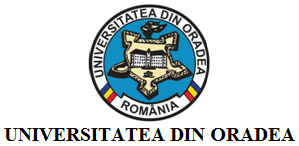 DEPARTAMENTUL PENTRU ASIGURAREA CALITĂȚIISEAQ_PS_DAC_06_F.04PROCEDURĂ DE SISTEMPRIVIND COORDONAREA ACTIVITĂȚILOR ÎN VEDEREA ATINGERII OBIECTIVELORCod UO: SEAQ_PS_DAC_061.Lista responsabililor cu elaborarea, verificarea și aprobarea ediției/reviziei2. Evidența edițiilor și a reviziilorSEAQ_PS_DAC_06g_F.013. Lista de difuzareSCOPUL PROCEDURIIPrezenta procedură de sistem are scopul de a stabili modalitățile prin care Conducerea executivă  coordonează activitățile în vederea atingerii obiectivelor. Scopuri generaleStabilește direcţiile determinante în care trebuie acţionat, în vederea atingerii obiectivelor prin coordonarea tuturor activităţilor;Stabilește categoriile de resurse disponibile la nivelul instituției, necesare pentru atingerea obiectivelor; Influențează rezultatele interacțiunii dintre structurile/compartimentele universității.Scopuri specificeAre în vedere integrarea activităților și a eforturilor la nivel de grup în vederea asigurării continuității procesului de îndeplinire a obiectivelor propuse;Stabilește atribuțiile și funcțiile delegate responsabililor pe compartimente.5. DOMENIUL DE APLICAREProcedura se aplică în cadrul Universității din Oradea (INSTITUȚIEI):În procesul de coordonare a activității în cadrul universității;  Persoanele din cadrul universității care au rolul de a planifica resursele utilizate în activitatea curentă vor aplica prezenta procedură în activitatea desfăşurată. Principalele activităţi de care depinde şi/sau care depind de activitatea procedurată: determinarea persoanelor responsabile cu planificarea resurselor universității; însuşirea legislaţiei specifice care reglementează activitatea de gestionare a resurselor universității;stabilirea documentelor care vor fi elaborate în procesul de planificare a resurselor; stabilirea activităților ce vor fi realizate pentru planificarea resurselor în scopul atingerii obiectivelor universității. Compartimente implicate în activitatea procedurată:compartimente furnizoare de date: conducerea universității;compartimente beneficiare ale activităţii procedurate: toate compartimentele universității.DOCUMENTE DE REFERINŢĂLegea Educaţiei Naţionale nr.1/2011 cu modificările şi completările ulterioare;Carta Universităţii din Oradea;Regulamentul de organizare şi funcționare a Universității din OradeaOSGG nr. 400/2015 cu modificările ulterioare;Ordinul nr. 200/2016 privind modificarea şi completarea Ordinului Secretarului General al Guvernului nr. 400/2015 pentru aprobarea Codului controlului intern/managerial al entităților publice;Ordinul nr. 201/2016 pentru aprobarea Normelor metodologice privind coordonarea, îndrumarea metodologică şi supravegherea stadiului implementării şi dezvoltării sistemului de control intern managerial la entitățile publice;		7. DEFINIŢII ŞI ABREVIERI7.1. DefiniţiiFacultate – unitate academică funcțională care elaborează şi gestionează programele de studii;Departamentul – unitate academică funcțională care asigură producerea, transmiterea şi valorificarea cunoaşterii în unul sau mai multe domenii de specialitate;Structură academică – universitate, facultate, departament, centre de cercetare;Conducătorul structurii academice – decan/prodecan/director departament/ director centru cercetare;Structură/Compartiment operațional - direcţie generală/direcţie/serviciu/birou/compartiment cu coordonator;Conducătorul structurii/compartimentului - director general/ director/ şef de serviciu;Procedură - ansamblu de reguli de organizare a unei instituții/structuri academice, executive şi administrative, folosite în vederea atingerii unui anumit rezultat. Mod specificat de efectuare a unui proces sau a unei activităţi.Procedură formalizată – prezentarea detaliată, în scris, a tuturor pașilor ce trebuiesc urmați, modalitățile de lucru și regulile de aplicat pentru realizarea activităților și acțiunilor, respectiv activitățile de control implementate, responsabilitățile și atribuțiile personalului de conducere și de execuție.Ediție a unei proceduri  – forma inițială sau actualizată, după caz, a unei proceduri, aprobată și difuzată.Revizia în cadrul unei ediții – acțiunile de modificare, adăugare, suprimare sau altele asemenea, după caz, a uneia sau a mai multor componente ale unei ediții a procedurii formalizate, acțiuni care au fost aprobate și difuzate.Procedură de sistem - procedură care descrie un proces sau o activitate care se desfăşoară la nivelul tuturor structurilor academice, executive și administrative ale Universităţii din Oradea;Procedură operaţională - procedură care descrie o activitate sau un proces care se desfăşoară la nivelul unuia sau mai multor compartimente ale Universităţii din Oradea;Control intern/managerial - ansamblul formelor de control exercitate la nivelul entităţii publice, inclusiv auditul intern, stabilita de conducere în concordanţă cu obiectivele acesteia şi cu reglementările legale, în vederea asigurării administrării fondurilor în mod economic, eficient şi eficace; acesta include, de asemenea, structurile organizatorice, metodele şi procedurile;SCMI – sistemul de control managerial intern;Monitorizarea - tip de răspuns la risc care constă în acceptarea riscului cu condiţia menţinerii sale sub o permanentă supraveghere, parametrul supravegheat cu precădere fiind probabilitatea; Analiză - Activitate de a determina potrivirea, adecvarea şi eficacitatea subiectului în cauză, în ceea ce priveşte îndeplinirea obiectivelor stabilite;Sistem de control managerial - Ansamblu de structuri organizatorice, responsabilităţi, proceduri, procese şi resurse ce are ca scop implementarea controlului managerial;Consiliu - Consiliul de monitorizare, coordonare şi îndrumare metodologică a dezvoltării sistemului de control managerial intern;	Coordonare - Ansamblul de acțiuni prin care sunt puse de acord părțile componente, structurile organizatorice cu subsistemele conduse, este păstrată starea de ordine a universității și armonia internă fiind prevenite dereglările în sistemele conduse.	7.2. AbrevieriUO – Universitatea din Oradea;SUO – Senatul Universității din Oradea;HS – Hotărâre a Senatului Universității din Oradea;CA – Consiliul de Administrație;SEAQ – Sistem de Evaluare şi Asigurare a Calităţii;C-SCMI – Consiliul Sistemului de Control Managerial Intern;S C-SCMI – Secretar al Consiliului Sistemului de Control Managerial Intern;DAC – Departamentul pentru Asigurarea Calităţii;BAPI – Biroul de Audit Public Intern;PS – Procedură de sistem;PO – Procedură operaționalăE - Elaborare;V – Verificare;Av - AvizareA – Aprobare;Ap – Aplicare;F – Formular;	8. DESCRIEREA PROCEDURII8.1. Etapele necesare realizării unei proceduri de sistem sunt:8.1.1. InițiereaProcedura de sistem se iniţiază la propunerea C-SCMI, cu scopul de a gestiona activitățile ce pot pune în pericol funcţionarea de ansamblu şi/sau atingerea obiectivelor generale şi specifice ale UO. În acest sens C-SCMI identifică, evaluează şi prioritizează activitățile care pot afecta atingerea obiectivelor generale şi funcţionarea de ansamblu a UO având în vedere şi reglementările aplicabile (legi, hotărâri de guvern, ordine, standarde etc.) şi stabileşte lista procedurilor de sistem necesare, structurile academice și operaționale responsabile şi termenele la care acestea vor finaliza realizarea PS;Președintele C-SCMI inițiază elaborarea PS conform legislației şi reglementărilor în vigoare la UO;Procedurile operaţionale se iniţiază de către conducătorul oricărei structuri din cadrul UO pentru a descrie activităţile sau procesele, în vederea eficientizării şi standardizării acestora şi pentru a gestiona unul sau mai multe riscuri ce pot pune în pericol atingerea unui obiectiv specific stabilit. 8.1.2. ElaborareProcedura stabileşte modul de realizare a unei activităţi, structurile şi persoanele implicate. Acestea, pe baza documentaţiei adecvate derulării activităţii, asigură continuitatea proceselor în derulare, sprijinind totodată auditarea şi luarea deciziilor la nivel managerial.După identificarea procesului/activităţii de procedurat, Președintele C-SCMI, prin funcţia responsabilă desemnată, se documentează cu privire la cerinţele specifice fiecărui proces. Fiecare proces se descrie în ordine logică, pe etape, cu realizarea diagramei-flux care se prezintă ca anexă la PS8.1.2.1. Modul de redactare: Modul de redactare a PS se desfăşoară conform instrucțiunilor enumerate la art. 8.1.2.1 din Procedura SEAQ_PS_DAC_01.8.2. Descrierea procedurii8.2.1. GeneralitățiProcedura vizează descrierea mijloacelor utilizate de către conducerea universității pentru coordonarea în bune condiții a activității de îndeplinire a obiectivelor propuse în cadrul instituției. Implementarea acestei proceduri  presupune dezvoltarea diferitelor strategii reprezentative pentru fiecare structură/compartiment al universității în vederea stabilirii procesului de coordonare la nivel unitar pentru planul managerial. 8.2.3. Resurse utilizateÎn vederea implementării obiectivelor structurile/compartimentele implicate vor folosi resurse materiale, umane şi financiare conform bugetului aprobat pentru anul în curs.8.2.4. Modul de lucruCoordonarea activităților ce conduc la atingerea obiectivelor începe din etapa planificării planului strategic/operațional al UO, continuând pe toată durata procesului, pentru a putea avea o evidență cât mai clară asupra rezultatelor. Toți responsabilii structurilor/compartimentelor din cadrul universității păstrează o legătură directă atât cu superiorii, cât și cu subordonații direcți pentru ca transmiterea informației să fie una precisă și eficientă, evitându-se astfel eventualele neînțelegeri sau interpretări greșite. Astfel și deciziile și acțiunile acestora vor fi relaționate între ele, fluidizând activitatea atingerii obiectivelor din planul strategic/operațional.  Din acest motiv, fiecare responsabil din cadrul universității va analiza efectele acțiunilor propuse atât asupra propriului compartiment, cât și asupra celorlalte compartimente. În funcție de rezultatele acestor analize, se pot stabilii condițiile și strategia de desfăşurare a planului de acțiune. Personalul universității trebuie de asemenea să ţină cont de consecinţele deciziilor lor şi ale acţiunilor lor asupra întregii entităţi.Conceptul de coordonare se aplică prin integrarea activităților și a eforturilor de grup, asigurând obiectivele comune, pentru a ușura delegarea responsabilităților de către Rectorul UO în funcție de importanța acestora. Pentru prioritizarea măsurilor va ține cont de gradul de independență al activităților dar și de specializarea persoanelor responsabile. Astfel din punct de vedere managerial, această abordare permite Rectorului UO:Să evidențieze interdependențele dintre participanții la proiectele propuse;Să asigure sarcinile specifice în funcție de gradul de coordonare necesar etapelor în care se află proiectele demarate;Să clasifice rezultatele obținute în urma coordonării proiectelor, pentru a le putea implementa structurile și în cazul altor proiecte.	În cadrul procesului de coordonare se pot utiliza o serie de instrumente menite să ajute la identificarea și respectarea limitelor de competență ale compartimentelor și personalului din cadrul universității și armonizarea deciziilor și acțiunilor în vederea realizării obiectivelor. 	Pentru a se realiza obiectivele, se desfăşoară activităţi adecvate, cărora este necesar să li se aloce resurse. Expresia valorică a resurselor se reflectă în buget, care reprezintă planul financiar. Obiectivele, activităţile eşalonate în timp şi resursele aferente constituie planul de management.Etape în cadrul procesului de coordonare8.3. Avizare procedurăEtapele avizării După elaborarea PS, DAC transmite PS secretarului C-SCMI,  care o înregistrează în Registrul procedurilor;Secretarul C-SCMI verifică dacă PS elaborată respectă prevederile SEAQ_PS_DAC_01. Dacă nu sunt respectate prevederile SEAQ_PS_DAC_01, secretarul C-SCMI transmite observaţiile sale compartimentului care a elaborat (DAC) PS, în termen de maxim 5 zile lucrătoare;DAC, după ce a efectuat modificările corespunzătoare, retransmite secretarului C-SCMI PS modificată, în 3 zile lucrătoare, de la primirea observaţiilor și concomitent, transmite PS tuturor membrilor C-SCMI, în vederea formulării de observaţii, SEAQ_PS_DAC_06_F.02. Membrii C-SCMI au la dispoziţie maxim 5 zile lucrătoare pentru formularea observaţiilor. Dacă se depăşeşte acest termen şi un membru al C-SCMI nu a transmis nici o observaţie, se consideră că acesta nu are observaţii şi va vota pentru avizarea PS. Dacă există observaţii asupra unor aspecte prezentate în  PS, acestea sunt transmise secretarului C-SCMI și conducătorului structurii responsabile, completând Formularul analiză procedură (SEAQ_PS_DAC_06_F.02). Secretarul C-SCMI, în termen de 5 zile lucrătoare, de la expirarea termenului limită pentru formularea observaţiilor, convoacă membrii C-SCMI pentru analiza și discutarea observațiilor. Dacă nu se ajunge la un consens în ceea ce priveşte observaţiile, decizia privind forma finală a PS aparţine preşedintelui C-SCMI. După ce compartimentul responsabil a elaborat varianta finală a PS, secretarul C-SCMI convoacă, în termen de maxim 5 zile lucrătoare, C-SCMI, care  decide prin vot și emite hotărârea comisiei pentru avizarea PS. Președintele C-SCMI transmite Rectorului UO PS avizată, pe baza Hotărârii C-SCMI, spre avizare în CA.8.4. Aprobarea procedurăProcedura de sistem (PS) va fi aprobată de SUO prin HS.8.5. Difuzarea proceduriiDupă aprobare, originalul PS se păstrează la secretarul C-SCMI, care va efectua copii şi le va distribui în regim controlat în conformitate cu Lista de difuzare a procedurii (SEAQ_PS_DAC_06_F.01). Când se distribuie o copie a PS, secretarul C-SCMI completează corespunzător pagina de gardă a copiei PS distribuite, cu numărul exemplarului distribuit. Acest număr trebuie să corespundă cu numărul de ordine din Lista de difuzare a procedurii. 8.6. Revizia proceduriiRevizia PS se desfăşoară conform instrucțiunilor art. 8.6 din procedura SEAQ_PS_DAC_01, completându-se corespunzător Formularul  de evidenţă modificări (SEAQ_PS_DAC_06_F.03) de către persoana responsabilă din cadrul compartimentului inițiator (DAC).Secretarul C-SCMI, respectiv persoanele responsabile din cadrul structurilor amendează toate documentele care sunt afectate de modificările procedurii formalizateFiecare deţinător al procedurii PS are obligaţia de a înlocui vechea procedură cu cea modificată.8.7. Arhivarea proceduriiOriginalele PS retrase/revizuite se clasează şi se păstrează timp de 5 ani de către secretarul C-SCMI într-un spaţiu special amenajat. După această perioadă  PS sunt transmise la arhiva UO cu respectarea reglementărilor specifice arhivării		9.RESPONSABILITĂŢIResponsabilități şi răspunderi în derularea activităților procedurale9.1. Membrii C-SCMI:avizează PS realizate, în termenul prevăzut;solicită efectuarea modificării PS după caz.9.2. Secretarul C-SCMI:verifică modul de respectare a prevederilor SEAQ_PS_DAC_01 la realizarea PS și formulează observaţii dacă este cazul; distribuie PS conform Listei de difuzare a procedurii (SEAQ_PS_DAC_06_F.01);transmite la arhivă ediţiile PS retrase;primeşte şi înregistrează în Registrul procedurilor, PS transmise pentru avizare cu avizele favorabile ale conducătorilor compartimentelor responsabile;supune spre avizare membrilor C-SCMI PS şi redactează hotărârea C-SCMI privind avizarea PS;alocă codul unei PS;analizează observaţiile formulate de alte compartimente şi participă la consultările organizate pentru analiza observaţiilor, în cazul PS; înaintează spre avizare președintelui C-SCMI PS elaborate;analizează şi pune pe ordinea de zi a şedinţei C-SCMI solicitările de  revizie a PSretrage din circulaţie vechile variante ale PS şi distribuie PS cu paginile modificate ale  reviziei, conform Listei de difuzare a procedurilor (SEAQ_PS_DAC_06_F.01);păstrează originale PS;9.3. Preşedintele C-SCMI:  avizează PS și PO elaborate;conciliază aspecte neclare în relaţia realizator – avizator şi ia decizia finală în cazul lipsei consensului dintre realizator – avizatori.9.4. Rectorul UO:avizează PS în şedința CA;9.5. Senatul UO:aprobă PS prin HS;Responsabilități şi răspunderi în derularea activităților proceduraleResponsabilităţi şi răspunderi în derularea activităţii Rectorul UO trebuie să asigure elaborarea, aprobarea, aplicarea şi perfecţionarea structurilor organizatorice, reglementărilor metodologice, procedurilor şi criteriilor de evaluare, pentru a satisface cerinţele generale şi specifice de control managerial intern.Personalul și structurile/compartimentele implicate în cadrul proiectului vor participa la alcătuirea viziunii comune a planului strategic de management, responsabilitățile pentru conducătorii structurilor/compartimentelor, desfășurarea activității, timpul arondat procesului și al verificărilor, precum și resursele alocate fiind stabilite în funcție de importanța integrării activităților propuse. I – Conducătorii structurilor/compartimentelor;II – Personalul universității;III – Rector UO.Anexe, Înregistrări, ArhivăriFORMULARELista de difuzare – SEAQ_PS_ DAC_06_F.01;Formular de analiză procedură – SEAQ_PS_ DAC_06_F.02;Formular evidență modificări - SEAQ_PS_ DAC_06_F.03;Model pagină de gardă - SEAQ_PS_DAC_06_F.04;CuprinsSEAG_PS_DAC_06_A.01DIAGRAMA FLUX PRIVIND ELABORAREA PSDescrierea procesuluiLegea Educaţiei Naţionale nr.1/2011 cu modificările şi completările ulterioare;Carta Universităţii din Oradea;Regulamentul de organizare şi funcționare a Universității din Oradea;OSGG nr. 400/2015 cu modificările ulterioare;Ordinul nr. 200/2016 privind modificarea şi completarea Ordinului Secretarului General al Guvernului nr. 400/2015 pentru aprobarea Codului controlului intern/managerial al entităților publice;Ordinul nr. 201/2016 pentru aprobarea Normelor metodologice privind coordonarea, îndrumarea metodologică şi supravegherea stadiului implementării şi dezvoltării sistemului de control intern managerial la entitățile publice;                    NU                                                                                                                 DA                                                     NU                                                         DA         NU                                              DA                                                                                       NU	                                  NU                                             DASEAQ_PS_DAC_06_F.02FORMULAR ANALIZĂ PROCEDURĂSERAQ_PS_DAC_06_F.03FORMULAR EVIDENŢĂ MODIFICĂRIRECTORProf.univ.dr. Constantin BUNGĂUHS  Nr. 21/29.05.2017Nr. crt.Elemente privind responsabilii/operațiuneaNumele și prenumeleFuncțiaDataSemnătura0123451ElaboratNagy ŞtefanDirector DAC14.04.20172VerificatPrada MarcelaVice-PreşedinteC-SCMI25.04.20173AvizatRoşca MarcelVice-PreşedinteC-SCMI27.04.20174AvizatBungău ConstantinPreşedinte CA22.05.20175AprobatCurilă SorinPreşedinte SUO29.05.2017Nr. crt.Ediția /Revizia în cadrul edițieiComponenta revizuităModalitatea revizieiData Ediției/Data Reviziei012341Ediția I  Elaborare IntegralăOSGG nr. 400/2015 cu modificările ulterioare;29.05.2017Nr.crt.Scopul difuzării*Structură/Facultate/DepartamentDifuzareDifuzareDifuzareNr.crt.Scopul difuzării*Structură/Facultate/DepartamentNume și prenumeDataSemnătura1InformareRectorBungău Constantin1Aplicare/InformareProrector Management AcademicRoşca Marcel2Aplicare/InformareProrector Managementul cercetării și relații internaționaleMacocian Eugen3Aplicare/InformareProrector Managementul resurselor materiale şi patrimoniuPrada Marcela4Aplicare/InformareProrector Servicii studenţeşti şi vizibilitateBurtă Ligia5Aplicare/InformareDirector CSUD – Univ. din OradeaȚarcă Radu6Aplicare/InformareFacultatea de ArteAndor Corina 7Aplicare/InformareFacultatea de Construcții, Cadastru și ArhitecturăGomboş Dan8Aplicare/InformareFacultatea de DreptMirişan Valentin9Aplicare/InformareFacultatea de Geografie, Turism și SportIlieş Alexandru10Aplicare/InformareFacultatea de Inginerie Electrică și Tehnologia InformațieiGordan Mircea11Aplicare/InformareFacultatea de Inginerie Energetică și Management industrialBendea Gabriel12Aplicare/InformareFacultatea de Inginerie Managerială și TehnologicăPele Alexandru13Aplicare/InformareFacultatea de Istorie, Relații Internaționale, Științe politice și Științele ComunicăriiHorga Ioan14Aplicare/InformareFacultatea de LitereMateoc Teodor15Aplicare/InformareFacultatea de Medicină și FarmacieMaghiar Adrian16Aplicare/InformareFacultatea de Protecția mediuluiChereji Ioan17Aplicare/InformareFacultatea de ȘtiințeFilip Sanda18Aplicare/InformareFacultatea de Științe EconomiceBădulescu Alina19Aplicare/InformareFacultatea de Științe Socio-UmaneBarth Karla20Aplicare/InformareFacultatea de Teologie Ortodoxă “Episcop Dr. Vasile Coman”Megheşan Dumitru21Aplicare/InformareDirecția General AdministrativăNicula Adrian22Aplicare/InformareDirecția EconomicăGherlea Crina23Aplicare/InformareBiroul JuridicIndrieş Romulus24Aplicare/InformareServiciul Management Integrat ITPopescu Daniela25Aplicare/InformareBiroul Audit Public InternDanciu Lucia26Aplicare/InformareBiroul de ComunicareMucea Adela27Aplicare/InformareSecretariat UniversitateSava Monica28Aplicare/InformareCentrul de Consiliere si Servicii privind CarieraBorza Adriana29Aplicare/InformareDepartamentul pentru Pregătirea Personalului DidacticOrțan Florica30Aplicare/InformareCentru de Educaţie Continuă şi Dezvoltare a Resurselor UmaneCurilă Mircea31Aplicare/InformareBirou Programe și Proiecte CDI Bococi Dana32Aplicare/InformareDACNagy Stefan33Aplicare/InformareDepartamentul de Relații InternaționaleBuran Carmen34Aplicare/InformareDirecţia General AdministrativăNicula Adrian35Aplicare/InformareBirou SSM-SUBagdi Carmen 35Aplicare/InformareBiblioteca UOUjoc Florica 36Coordonare,controlC-SCMINagy Ştefan37EvidențăC-SCMISzucs Viorica38ArhivareC-SCMISzucs VioricaNr.crt.Structura (postul)/acțiunea (operațiunea)IIIIIIIVVVIAltele0123456781Dir. DACE2Vice - Preşedinte C-SCMIV3Vice - Preşedinte C-SCMIAv4Preşedinte EGRAv5Preşedinte CAA, Av6Preşedinte SUOA7Secretar C-SCMIDifuzare8Secretar C-SCMIArhNr. crt.Compartimentul (postul) /Acțiunea (operațiunea)IIIIII1.Identificarea deciziilor şi activităţilor necesar a fi coordonateEA2.Stabilirea măsurilor de coordonare a deciziilor şi activităţilor compartimentului cu cele ale altor compartimenteEA3.Realizarea, în cadrul compartimentului, a consultărilor prealabile în vederea coordonării activităţilorEApANr.crt.Denumirea anexeiCodul anexeiElaboratorAprobăNumăr exemplareDifuzareArhivareArhivareAlte elem.Nr.crt.Denumirea anexeiCodul anexeiElaboratorAprobăNumăr exemplareDifuzareLocPerioadăAlte elem.0123456783Diagrama flux a Procedurii de sistem privind coordonarea activităților în vederea atingerii obiectivelor - SEAQ_PS_DAC_06_A.01DACSUODupă cazEntități academiceStructuri suportS C-SCMIConform NomenclatorArhivisticNumărul componentei în cadrul proceduriiDenumirea componentei din cadrul proceduriiPagina1Pagina de gardă - SEAQ_PS_DAC_06_F.0412Lista responsabililor cu elaborarea, verificarea și aprobarea ediției/reviziei23Evidența edițiilor și a reviziilor24Lista de difuzare - SEAQ_PS_ DAC_06_F.0135Scopul procedurii56Domeniul de aplicare57Documente de referință58Definiții și abrevieri59Descrierea procedurii810Responsabilităţi1111Anexe, Înregistrări, Arhivări1312Formulare1313Cuprins1414Diagrama flux a Procedurii de sistem privind Planificarea resurselor în vederea atingerii obiectivelor - SEAQ_PS_DAC_06_A.011515Formular de analiză procedură - SEAQ_PS_ DAC_06_F.02;1916Formular evidență modificări - SEAQ_PS_ DAC_06_F.03;22Nr. crt.StructurăConducător StructurăNume și prenumeÎnlocuitor de drept sau delegatAviz favorabilAviz favorabilAviz nefavorabilSemnătura DataNr. crt.StructurăConducător StructurăNume și prenumeÎnlocuitor de drept sau delegatSemnăturaDataObservațiiSemnătura Data1Prorector Management AcademicRoşca Marcel2Prorector Managementul cercetării și relații internaționaleMacocian Eugen3Prorector Managementul resurselor materiale şi patrimoniuPrada Marcela4Prorector Servicii studenţeşti şi vizibilitateBurtă Ligia5Director CSUD  - UOȚarcă Radu6Facultatea de ArteAndor Corina 7Facultatea de Construcții, Cadastru și ArhitecturăGomboş Dan8Facultatea de DreptMirişan Valentin9Facultatea de Geografie, Turism și SportIlieş Alexandru10Facultatea de Inginerie Electrică și Tehnologia InformațieiGordan Mircea11Facultatea de Inginerie Energetică și Management industrialBendea Gabriel12Facultatea de Inginerie Managerială și TehnologicăPele Alexandru13Facultatea de Istorie, Relații Internaționale, Științe politice și Științele ComunicăriiHorga Ioan14Facultatea de LitereMateoc Teodor15Facultatea de Medicină și FarmacieMaghiar Adrian16Facultatea de Protecția mediuluiChereji Ioan17Facultatea de ȘtiințeFilip Sanda18Facultatea de Științe EconomiceBădulescu Alina19Facultatea de Științe Socio-UmaneBarth Karla20Facultatea de Teologie Ortodoxă “Episcop Dr. Vasile Coman”Megheşan Dumitru21Departamentul pentru Pregătirea Personalului DidacticOrțan Florica22Centru de Educaţie Continuă şi Dezvoltare a Resurselor UmaneCurilă Mircea23Direcția General AdministrativăNicula Adrian24Direcția EconomicăGherlea Crina25Biroul JuridicIndrieş Romulus26Biroul Audit Public InternDanciu Lucia27Secretariat UniversitateSava Monica28Birou PPCDIBococi Dana29DACNagy Ştefan30Departament de Relații InternaționaleBuran Carmen31Birou SSM-SUBagdi Carmen32Biblioteca UOUjoc FloricaNr.crt.EdițiaData EdițieiReviziaData revizieiPaginaDescrierea modificăriiSemnătura conducătorului de structură1129.05.2017029.05.2017IntegralOrdinul nr. 200/2016 privind modificarea şi completarea Ordinului Secretarului General al Guvernului nr. 400/2015 pentru aprobarea Codului controlului intern/managerial al entităților publice;Ordinul nr. 201/2016 pentru aprobarea Normelor metodologice privind coordonarea, îndrumarea metodologică şi supravegherea stadiului implementării şi dezvoltării sistemului